Photosynthesis & Cellular Respiration Graphic OrganizerUse the word bank to fill in the boxes in the diagrams. Some boxes will have more than one answer and each answer can be used more than once!CO2	H2O	C6H12O6 	O2	Glucose	oxygen		carbon dioxide	water	light energy		Adenosine Triphosphate (ATP)	mitochondria		chloroplast 	PlantsAnimals	autotrophs		heterotrophs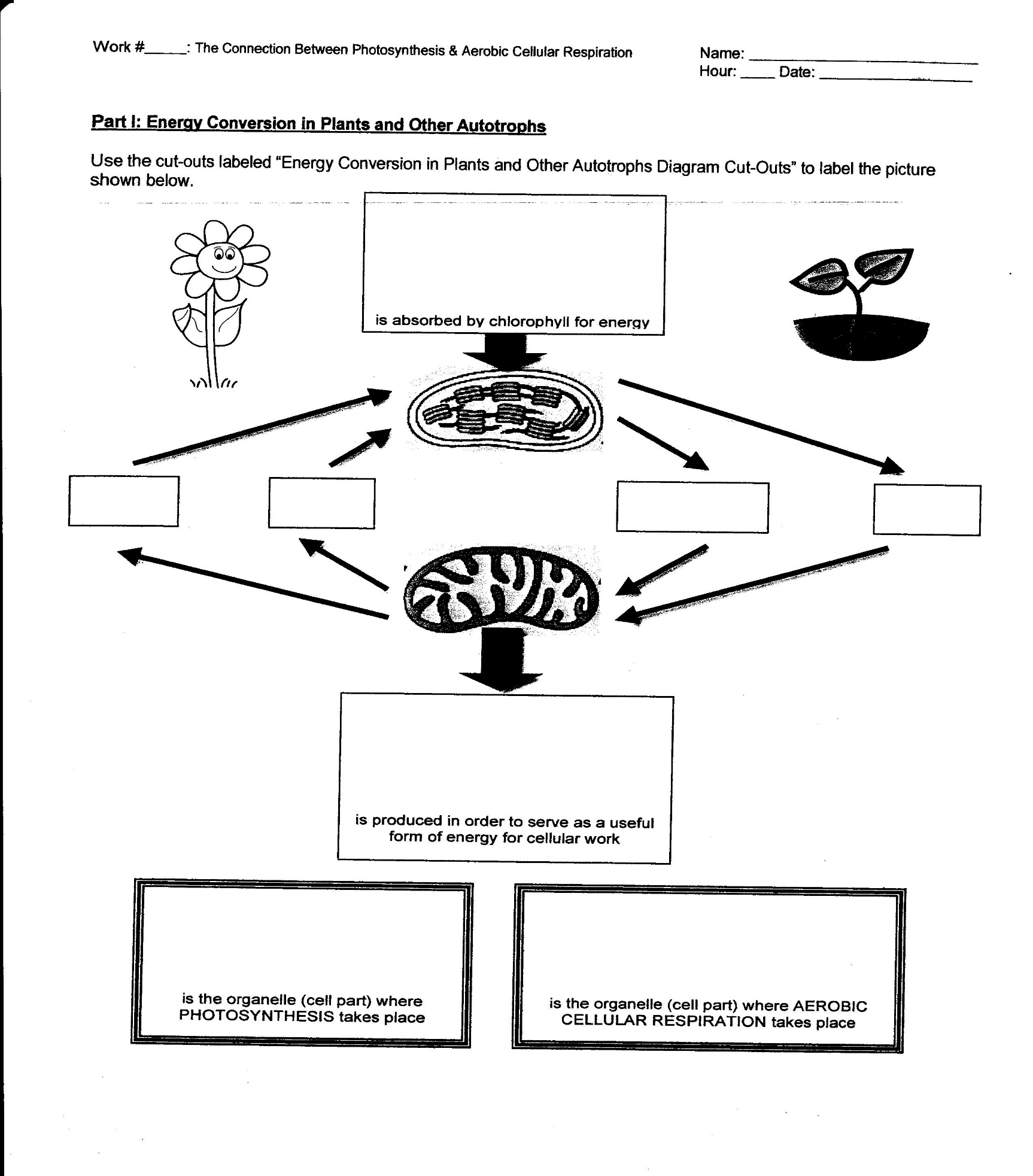 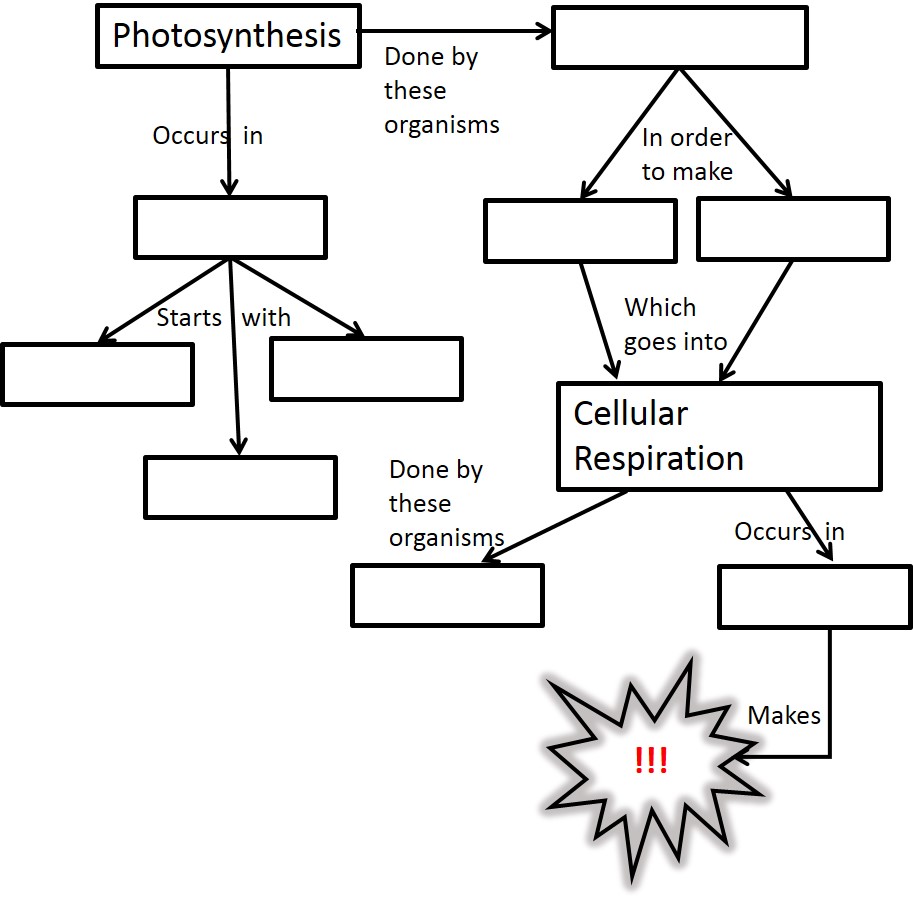 Name: Date:Course: Biology                             1 2 3 4 5 6 7 8 9 Teacher: McQuade